Compte rendu de la rencontre avec le Club au Féminin du 20-11-2020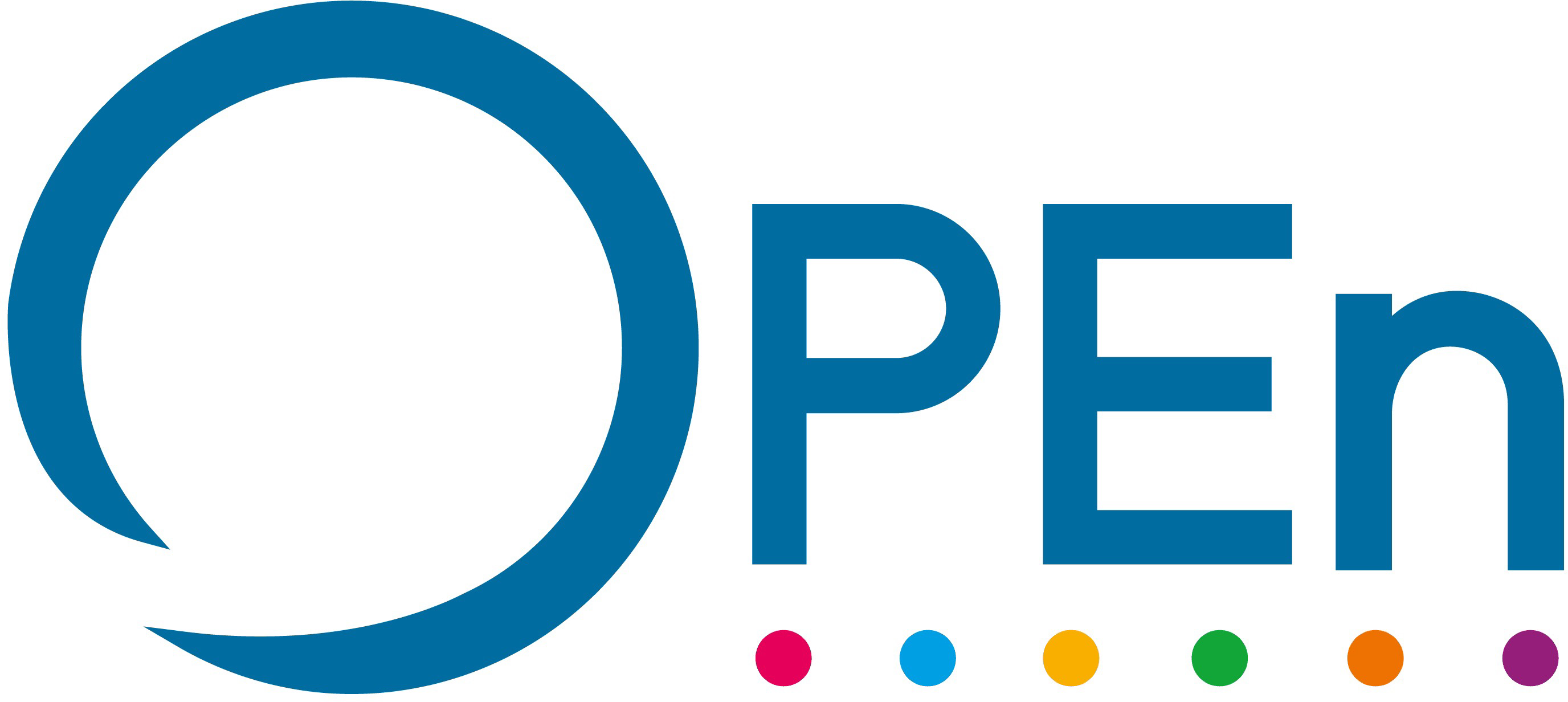 Lieu : en visioconférence sur ZoomPersonnes présentesProjet 2021 : organisation d’une manifestation pour la Journée internationale des droits des femmesRappel des objectifs :1/ réunir tous les réseaux économiques autour d’un événement, adaptable en distanciel2/ sensibiliser les entreprises sur la place des femmes dans le monde professionnel3/ sensibiliser les femmes pour une meilleure conciliation entre vie professionnelle et vie privéeRappel du format envisagé lors de la précédente réunion : 1/ Projection du film Les Joueuses en partenariat avec le réseau Femmes ici et ailleurs. 2/ Suivi d’une table ronde avec des sportives sur le thème « S’inspirer du sport de haut niveau en entreprise ».3/ Puis d’une intervention de Bérengère GarulliSophie Babou se propose de contacter une personne pratiquant le Pony Game pour participer à la table ronde et apporter de la diversité dans les pratiques sportives (foot, volley, équitation).Proposition d’intervention avec Bérengère GarulliMettre en place un format différent à la suite de la table ronde, pour garder un rythme dynamique. Avec des ateliers en petits groupes de 10/15 personnes pour apporter des outils concrets et personnalisés. Créneau d’une heure, possibilité de mener plusieurs ateliers en simultané, en présentiel ou en ligne.Exemples de thèmes : apprendre à dire non, développer la confiance en soi, découvrir ses forces et ses talents…Sophie Babou propose d’animer un atelier.Les ateliers ne seraient pas tournants. On évoque la possibilité de garder un créneau en fin de séance pour faire un bilan et que chaque groupe puisse débriefer et échanger sur ce qu’il a retiré de l’atelier.Brainstorming sur le déroulé et la version digitale du projetSandrine Frézouls et Rémy Jourdan soulèvent que le timing de l’événement est peut-être trop long : Projection 1h30Table ronde 30 min environAteliers 1hAu minimum 3h en soirée (potentiellement 18h 21h)Le groupe propose de scinder en deux les activités :En présentiel : projection + table ronde en soirée, 18h/20h, suivi d’un cocktail si possible.En distanciel : proposer deux rdv visio d’une heure maximum pour mobiliser les participants. Par exemple 17h 18h puis 18h 19h, sur des thèmes à définir :Conférence ? Développement personnel ?Nous convenons que pour la prochaine réunion :Sophie Babou approchera son contact dans le domaine de l’équitation pour envisager une participation à la table ronde.Nous solliciterons Berengère Garulli pour plus de détails sur les ateliers et Céline Melillo (IOPV) pour la table ronde.Prochaine réunion programmée pour le 18/12/2020, invitations à suivre.À très vite lors d’une prochaine rencontre avec le Club au Féminin d’OPEn.Sandrine Frézouls et Sophie Fraysse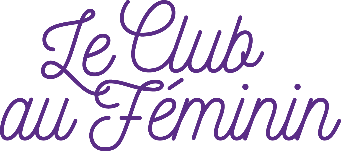 Christèle BernardComat coffragesSandrine FrézoulsL’étang des metsSophie BabouSophie Babou conseilSophie FraysseDirectrice de projets OPEnRémy JourdanCEC de l’Hauture